					ПРЕСС-РЕЛИЗ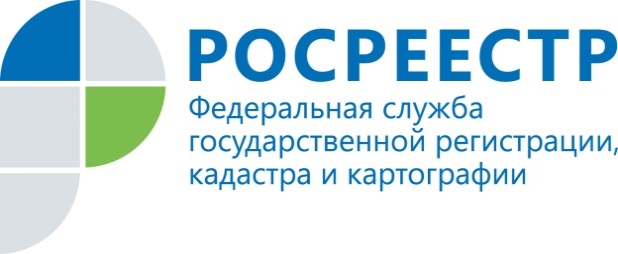   Приостановление государственного кадастрового учета и государственной регистрации прав по новому.С 1 января 2017 года вступил в силу Федеральный закон от 13 июля 2015 г. № 218-ФЗ "О государственной регистрации недвижимости" (Закон № 218-ФЗ), который в отличие от ранее действовавшего закона, предусматривает новые основания и сроки для приостановления государственного кадастрового учета и государственной регистрации права. В большинстве случаев, при наличии на то причин, принятие  окончательного решения по представленным документам откладывается на три месяца. Но при этом Законом № 218-ФЗ четко предусмотрено, что приостановление осуществляется на срок до устранения причин, послуживших основанием для принятия решения о приостановлении, но не более трех месяцев. Это значит, что если причины приостановления устранены до истечения указанного в уведомлении срока, регистрация будет возобновлена в кратчайшие сроки. Вместе с тем встречаются ситуации, когда в течение указанного срока причины приостановления не устранены. В этих случаях государственный регистратор обязан принять решение об отказе в государственном кадастровом учете и (или) государственной регистрации права. У заявителя всегда есть возможность самому продлить срок приостановления для устранения замечаний. Согласно Закону № 218-ФЗ этот срок может достигать шести месяцев. Кроме того, заявитель вправе подать заявление о прекращении регистрации и возврате документов, а после устранения замечаний вправе в любое время представить документы повторно. Контакты для СМИПресс-служба Управления Росреестра по Волгоградской областиКонтактное лицо: Ковалев Евгений Геннадьевич8-8442-95-66-49pressa@voru.ru